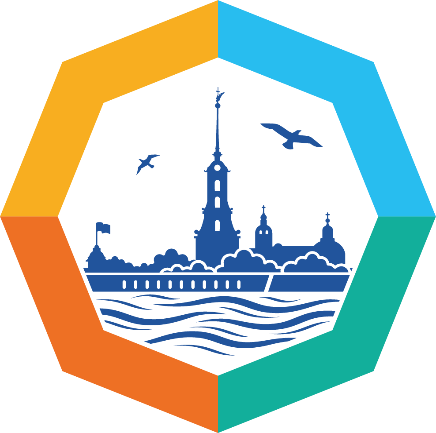 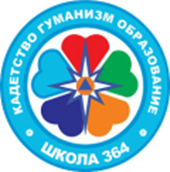 КОМИТЕТ ПО ОБРАЗОВАНИЮПРАВИТЕЛЬСТВА САНКТ-ПЕТЕРБУРГАГБОУ СОШ № 364 ФРУНЗЕНСКОГО РАЙОНАСАНКТ-ПЕТЕРБУРГАПРОГРАММА межрегиональной конференции «Культура современного кадета: формы и методы воспитания» в рамках ХiV Петербургского международного образовательного форума-2024     28 марта 2024 г.10.00-10.30 Регистрация участников конференции. Кофе-брейкПодключение онлайн-участников конференции10.30-11.30 Открытие конференции. Пленарное заседание11.40 -12.40 Работа секций12.40-13.00 Подведение итогов конференцииПленарное заседание Фомин Руслан Игоревич, начальник управления по Фрунзенскому району ГУ МЧС России по г. Санкт-Петербургу, полковник внутренней службы. Приветственное слово участникам конференции.Круглова Ольга Александровна, директор ГБОУ СОШ № 364. Приветственное слово участникам конференции.Барыкина Инна Евгеньевна, д.ист.н., профессор кафедры истории России с древнейших времен до начала 19 века РГПУ им. А.И. Герцена. Кадеты в царской России. Традиции воспитания.Степихова Валентина Анатольевна, к.п.н., доцент кафедры социально-педагогического образования СПБ АППО. Культурный код кадета.Берестовицкая Светлана Эрленовна, д.п.н., профессор кафедры социально-педагогического образования СПб АППО, научный руководитель ГБОУ СОШ № 364. Новая образовательная практика «День погружения в культуру».Жолован Степан Васильевич, к.п.н., заместитель директора по взаимодействию с образовательными организациями Центра опережающей профессиональной подготовки Санкт-Петербурга.  Сотрудничество школы и ЦОПП в воспитании профессиональной культуры кадета МЧС.Ананьев Алексей Владимирович, директор ДОЛ «Гранд Детинец». Взаимодействие школы и ДОЛ в социокультурном воспитании кадет.Прокопенко Станислав, ученик 11а класса, Новоселова София, ученица 6б класса, Исламова Ксения, ученица 9а класса. Что такое культурный человек?Далее работа конференции будет проходить по секциям. Регламент выступления - 7 минут + 2 минуты на вопросы слушателей. Регламент обеспечивают ведущие - модераторы секций.Секция 1. (Проходит ОНЛАЙН)Воспитание интеллектуальной, читательской и зрительской культуры кадетаМодератор: ХВОСТОВА РИТА ВЛАДИМИРОВНА, заместитель директора по УВР ГБОУ СОШ № 364 Алексеева Татьяна Валерьевна, старший методист учебного отдела ФГКОУ «Нахимовское военно-морское училище Министерства обороны Российской Федерации». Развитие инженерного мышления будущих офицеров военно-морского флота.Дмитраш Светлана Владимировна, воспитатель ФГКОУ «Нахимовское военно-морское училище Министерства обороны Российской Федерации». Роль проектно-исследовательской деятельности в формировании интеллектуальной культуры нахимовцев.Петряшова Ирина Александровна, учитель биологии ГБОУ СОШ № 493. Потенциал проектной деятельности, как мотиватор получения знаний и умений.Исмаилова Наталья Николаевна, воспитатель КОУ ВО «Горожанский казачий кадетский корпус». О традиционных формах массовой работы с читателями Горожанского казачьего кадетского корпуса, направленных на развитие интереса к чтению.Воробьева Ольга Алексеевна, воспитатель ФГКОУ «Нахимовское военно-морское училище Министерства обороны Российской Федерации». Формирование культуры нахимовцев посредством культурно-досуговой деятельности.Джус Кристина Ярославовна, методист ГБУ ДПО «Кузбасский региональный институт развития профессионального образования». Патриотическое воспитание личности средствами кинопедагогики: опыт реализации регионального образовательного кинолектория «Судьба и Родина едины!».Зубцова Валентина Николаевна, воспитатель, руководитель школьного музея «Истоки» ГКОУ «Урюпинская кадетская школа имени генерал-лейтенанта С.И. Горшкова». Музейная педагогика в воспитании кадет.Климова Татьяна Михайловна, воспитатель ГКОУ «Урюпинская кадетская школа имени генерал-лейтенанта С.И. Горшкова». Театральная педагогика в воспитании кадет.СЕКЦИЯ 2. (ПРОХОДИТ ОНЛАЙН)Кадетские чтенияМОДЕРАТОР: Кузнецова Алена Анатольевна, ЗАМЕСТИТЕЛЬ ДИРЕКТОРА ПО ВР ГБОУ СОШ № 364 Шемонаев Никита, ученик 8а класса ГБОУ СОШ № 364. Проект «Бескозырка». Научный руководитель: Карякина Наталья Викторовна, руководитель школьного музея «Балтийские малютки» им. контр-адмирала Ю.С. Русина.Коваленко Арина, ученица 6б класса ГБОУ СОШ № 364.  Проект «Экология русского языка». Научный руководитель: Мичурина Анна Александровна, учитель русского языка и литературы.Архарова Виктория, ученица 8б класса ГБОУ СОШ № 364.  Проект «Малоизвестные герои Великой Отечественной войны». Научный руководитель: Кузнецова Алена Анатольевна, заместитель директора по ВР.Черкесова Виктория, ученица 8 класса ГКОУ «Урюпинская кадетская школа имени генерал-лейтенанта С.И. Горшкова». Проект «Мой Сталинград». Научный руководитель: Зубцова Валентина Николаевна, воспитатель, руководитель школьного музея «Истоки».Сликишина Василиса, ученица 9 класса ГКОУ «Урюпинская кадетская школа имени генерал-лейтенанта С.И. Горшкова». Проект «Сергей Донской». Научный руководитель: Зубцова Валентина Николаевна, воспитатель, руководитель школьного музея «Истоки».Обсуждение проектных работ обучающихся.Секция 3. Погружение в культуру: из опыта работы с кадетскими классамиМодератор: Берестовицкая Светлана Эрленовна, д.п.н., профессор кафедры социально-педагогического образования СПб АППО, научный руководитель ГБОУ СОШ № 364Берестовицкая Светлана Эрленовна, д.п.н., профессор кафедры социально-педагогического образования СПб АППО, научный руководитель ГБОУ СОШ № 364. Киноклуб как мировоззренческий диалог.Филиппов Дмитрий Васильевич, учитель технологии и ОБЖ, Шеянова Анна Александровна, учитель математики ГБОУ СОШ № 364, Филиппова Екатерина Игоревна, учитель истории и обществознания ГБОУ СОШ № 511. Погружение в этикет. Шубникова Марина Викторовна, учитель русского языка и литературы ГБОУ СОШ № 364. Воспитание читательской культуры кадетов.Максимова Оксана Викторовна, учитель истории и обществознания ГБОУ СОШ № 364. Дебаты как способ формирования культуры диалога.Сергеева Наталия Ивановна, учитель ИЗО ГБОУ СОШ № 296.  Художественное творчество как неотъемлемая часть воспитания всесторонне развитой личности.Захаров Константин Павлович, к.п.н., доцент Высшей школы лингвистики и педагогики Гуманитарного института СПбПУ Петра Великого. Народная традиция в воспитании культуры кадета.Мындина Дарья Сергеевна, учитель математики МБОУ СОШ № 4 Невьянского городского округа Свердловской области. Интерактивный кубик Блума как инструмент развития интеллектуальной культуры.Секция 4. Круглый стол для организаторов воспитательной работы с кадетами: «Дискуссионные вопросы кадетского воспитания»Модератор: Грачиков Владимир Дмитриевич, педагог дополнительного образования ГБОУ СОШ № 364Коновалов Александр Федорович, методист Городского центра патриотического воспитания, профилактической работы и кадетского образования ГБНОУ «Балтийский берег». Этика и этикет кадета.Филиппов Дмитрий Васильевич, учитель технологии и ОБЖ ГБОУ СОШ № 364. Роль классного руководителя в воспитании культуры кадета. Щербович Виктор Анатольевич, заместитель директора по воспитательной работе с кадетскими классами. Наставничество как одна из форм воспитания кадетской культуры.Миргород Наталья Владимировна, к.психол.н., педагог дополнительного образования ГБОУ СОШ № 364. Психологическая культура кадета.Чижевский Богдан Константинович, учитель истории и обществознания ГБОУ СОШ № 69. Воспитание мужественности посредством формальных и неформальных практик педагогов кадетских корпусов Красноярского края.Глазков Николай Дмитриевич, преподаватель-организатор ОВП и ОБЖ ФГКОУ «Санкт-Петербургский кадетский военный корпус им. князя Александра Невского МО РФ». Патриотическое воспитание учащихся кадетского корпуса: содержание и формы работы.Сертификаты выступающим и участникам будут отправлены по указанным при регистрации электронным адресам.Ответственная за организацию и проведение конференции:Берестовицкая Светлана Эрленовна, д.п.н., научный руководитель ГБОУ СОШ № 364 профессор кафедры социально-педагогического образования СПб АППОКонтакты: +7-960-239-36-49, berest40@mail.ru 